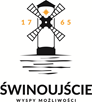 PROGRAM IMPREZ MAJ  202230 KWIECIEŃ  – SOBOTAgodz. 12:00 MŁODZIEŻOWA LIGA SIATKÓWKI Miejsce: Uznam Arena  hala sportowa ul. Grodzka 5Organizator: Ośrodek Sportu i Rekreacji „Wyspiarz”więcej na informacji:www.osir.swinoujscie.plProgram Majówki 202201 MAJA  – NIEDZIELAgodz. 15.00 Tulinki Show – animacje dla najmłodszych,Miejsce: Muszla Koncertowa - promenada  godz. 18.00 Koncert „Run away” Tribute to Bon Jovi,  Miejsce: Muszla Koncertowa - promenada  02 MAJA  – PONIEDZIAŁEKgodz. 10:30- 20:36 DZIEŃ FLAGI RZECZPOSPOLITEJ POLSKIEJ NA LATARNI MORSKIEJ Plan uroczystości: 10:30 Powitanie Gości oraz otwarcie wystawy planszowej Polskie Symbole Narodowe11:00 – 11:50, 12:15 – 13:00 konkursy dla dzieci i dorosłych prowadzone przez animatorów 11:30 Połączenie online ze Srebrną Górą/Górami 11:40 Nawiązanie łączności radiowej z innymi obiektami w Polsce i na świecie12:00 Uroczyste podniesienie flagi na szczyt Latarni w asyście Orkiestry Wojskowej ze Świnoujścia12:10 Koncert Orkiestry Wojskowej12:30 Gawenda o święcie flagi narodowej12:50 Połączenie online ze srebrną górą/ górami 13:00 Otwarcie Latarni Morskiej dla zwiedzających20:36 Opuszczenie Flagi z Latarni Morskiej przy zachodzie słońca /*o ile warunki pogodowe pozwolą powiewać fladze do tej godziny Stowarzyszenie Kolekcjonersko Strzeleckie Kapergodz. 12.00-16.00  obchody Dnia Flagi  zapraszamy wszystkich chętnych na naszą strzelnicę i oddania 10 strzałów "Ku Chwale Ojczyzny"!  Miejsce: Wyspiańskiego 51- strzelnicaOrganizator: Stowarzyszenie Kolekcjonersko Strzeleckie Kaper Koszt: 10 zł za 10 strzałów Program Majówki 2022godz. 12.00 Plener malarski dla dzieci pt. „Moja Biało – Czerwona”, Miejsce: Filia MDK Karsibór godz. 13.00 Piknik majowy: koncerty zespołów i solistów MDK, animacje dla dzieci, konkursy, loteria fantowa, warsztaty plastyczne, kiermasz ciast, zupa grochowa,Miejsce: Plac Piracka Przygoda, Filia MDK Warszówgodz. 13.30 Plener malarski dla dzieci pt. „Moja Biało – Czerwona”, Miejsce: Filia MDK Przytórgodz. 13.30 Pokaz iluzji – Iluzjonista Patryk Kowalski,Miejsce: Filia MDK Karsibór godz. 15.30 Pokaz iluzji – Iluzjonista Patryk Kowalski,Miejsce: Filia MDK Przytórgodz. 18.00 „Złote przeboje XX wieku” – koncert w wykonaniu aktorów musicalowych, Miejsce: Muszla Koncertowa – promenadaProgram Majówki 202203 MAJA  – WTOREKgodz. 14.00 Koncert Orkiestry Wojskowej, Miejsce: Muszla Koncertowa - promenadagodz. 15.00 . Koncert wokalistów Pracowni Wokalno-Artystycznej MDKMiejsce: Muszla Koncertowa - promenadagodz. 16.00 Koncert Chóru „Kantylena”, zespołu „Chwaty” oraz solistów UTW,  Miejsce: Muszla Koncertowa - promenadagodz. 10:00 Biegi MajoweMiejsce: Stadion Miejski ul. Matejki 22Organizator: Ośrodek Sportu i Rekreacji „Wyspiarz”więcej na informacji:www.osir.swinoujscie.pl05 MAJA  – CZWARTEKgodz. 16.00 Dzień Godności, , Sala Teatralna MDK, ul. Jana Matejki 11, wstęp wolny, organizator PsnROzNI Koło Świnoujście,godz. 16.00 Czwartek Lekkoatletyczny,  Miejsce: Stadion Miejski ul. Matejki 22Organizator: Ośrodek Sportu i Rekreacji „Wyspiarz”06 MAJA  – PIĄTEKgodz. 17:00 Turniej Tenisa Ziemnego Otwarcie Sezonu  Miejsce: Korty Ziemne ul. Matejki 17AOrganizator: Ośrodek Sportu i Rekreacji „Wyspiarz”
więcej na informacji:www.osir.swinoujscie.pl07 MAJA  – SOBOTAgodz. 10.30 Gra miejska – Odkrywaj Europę,  start na placu zabaw przed Muszlą Koncertową przy Promenadzie, wstęp wolny, współorganizator UM Świnoujście, MDK Świnoujściegodz. 12:00 Młodzieżowa Liga SiatkówkiMiejsce: Uznam Arena  hala sportowa ul. Grodzka 5Organizator: Ośrodek Sportu i Rekreacji „Wyspiarz”Więcej informacji na stronie www.osir.swinoujscie.plgodz. 17:00 Turniej Tenisa Ziemnego Otwarcie Sezonu  Miejsce: Korty Ziemne ul. Matejki 17AOrganizator: Ośrodek Sportu i Rekreacji „Wyspiarz”
więcej na informacji:www.osir.swinoujscie.plgodz. 18.00 Wernisaż malarstwa Grzegorza Wnęka, , Miejska Galeria Sztuki Współczesnej ms44, ul. Armii Krajowej 13, wstęp wolny, organizator MDK Świnoujście08 MAJA  – NIEDZIELAgodz.11.00 Świnoujskiej Basket Ligi 3×3 EditionMiejsce: Uznam Arena  hala sportowa ul. Grodzka 5Organizator: Ośrodek Sportu i Rekreacji „Wyspiarz”Więcej informacji, tabele, statystyki i plan gier na stronie www.swibas.plgodz. 17:00 Turniej Tenisa Ziemnego Otwarcie Sezonu  Miejsce: Korty Ziemne ul. Matejki 17AOrganizator: Ośrodek Sportu i Rekreacji „Wyspiarz”	
więcej na informacji:www.osir.swinoujscie.plWYSTAWY Wystawa " Kształty Kobiety"  autorstwa  malarza Rudiego GogaMiejsce: Kawiarnia El Papa Cafe Hemingway , ul. Boh. Września 69, w ŚwinoujściuWystawa trwa do15.05.2022 r. Serdecznie zapraszamyMiejska Biblioteka Publiczna im. Stefana Flukowskiego w Świnoujściu zaprasza do odwiedzenia  niezwykłej ekspozycji: „Nowy poczet władców Polski. Świerzy kontra Matejko”.Wystawa jest  dostępna  do końca maja b.r. Od poniedziałku do piątku w godzinach:  10:00-17:0006 MAJA  – PIĄTEKgodz. 17:00 Turniej Tenisa Ziemnego Otwarcie Sezonu  Miejsce: Korty Ziemne ul. Matejki 17AW programie;• gra pojedyncza kobiet  w kat. OPEN •	 gra deblowa mężczyzn w  kat. OPEN gra deblowa w kat. 60+  Organizator: Ośrodek Sportu i Rekreacji „Wyspiarz”więcej na informacji:www.osir.swinoujscie.pl07 MAJA  – SOBOTAgodz. 12:00 Młodzieżowa Liga SiatkówkiMiejsce: Uznam Arena  hala sportowa ul. Grodzka 5Organizator: Ośrodek Sportu i Rekreacji „Wyspiarz”Więcej informacji na stronie www.osir.swinoujscie.plgodz. 17:00 Turniej Tenisa Ziemnego Otwarcie Sezonu  Miejsce: Korty Ziemne ul. Matejki 17AW programie;• gra pojedyncza kobiet  w kat. OPEN •	 gra deblowa mężczyzn w  kat. OPEN gra deblowa w kat. 60+  Organizator: Ośrodek Sportu i Rekreacji „Wyspiarz”więcej na informacji:www.osir.swinoujscie.pl08 MAJA  – NIEDZIELAgodz.11.00 Świnoujskiej Basket Ligi 3×3 EditionMiejsce: Uznam Arena  hala sportowa ul. Grodzka 5Organizator: Ośrodek Sportu i Rekreacji „Wyspiarz”Więcej informacji, tabele, statystyki i plan gier na stronie www.swibas.plgodz. 17:00 Turniej Tenisa Ziemnego Otwarcie Sezonu  Miejsce: Korty Ziemne ul. Matejki 17AW programie;• gra pojedyncza kobiet  w kat. OPEN •	 gra deblowa mężczyzn w  kat. OPEN gra deblowa w kat. 60+  Organizator: Ośrodek Sportu i Rekreacji „Wyspiarz”	więcej na informacji:www.osir.swinoujscie.pl11 MAJA  – ŚRODAWSPÓŁZAWODNICTWO SPORTOWE SZKÓŁgodz. 10:00 Szkolna Liga LA Igrzyska Młodzieży Szkolnej Miejsce: boisko ze sztuczną nawierzchnią ul. Matejki 17aOrganizator: Ośrodek Sportu i Rekreacji „Wyspiarz”godz. 10:00 - 12:00 Zwiedzanie  żaglowca „Dar Młodzieży” w Świnoujściu!godz. 13:00 - 17:00Miejsce: na nabrzeżu udostępnionym przez Fairplay Towage Polska Sp. zo.o. Sp. k., na wysokości Kapitanatu Portu.12 MAJA  – CZWARTEKgodz. 16:00 Czwartek LekkoatletycznyMiejsce: Stadion Miejski ul. Matejki 22Organizator: Ośrodek Sportu i Rekreacji „Wyspiarz”	więcej na informacji:www.osir.swinoujscie.pl13 MAJA  – PIĄTEKWSPÓŁZAWODNICTWO SPORTOWE SZKÓŁgodz. 10:00 Trójbój, czwórbój Igrzyska Dzieci Miejsce: Stadion Miejski ul. Matejki 22Organizator: Ośrodek Sportu i Rekreacji „Wyspiarz”Mistrzostwa Świnoujścia w Tenisie Stołowymgodz. 19:00 Mistrzostwa w Tenisie Stołowym – Old Boys 50+Miejsce: Hala Sportowa ul. Piłsudskiego 9Organizator: Ośrodek Sportu i Rekreacji „Wyspiarz”Więcej informacji na stronie www.osir.swinoujscie.pl14 MAJA  – SOBOTAgodz. 12:00 Młodzieżowa Liga SiatkówkiMiejsce: Uznam Arena  hala sportowa ul. Grodzka 5Organizator: Ośrodek Sportu i Rekreacji „Wyspiarz”Więcej informacji na stronie www.osir.swinoujscie.plMistrzostwa Świnoujścia w Tenisie Stołowymgodz. 15:00 Mistrzostwa w Tenisie Stołowym – gra pojedyncza kobiet i mężczyzn kat. OpenMiejsce: Hala Sportowa ul. Piłsudskiego 9Organizator: Ośrodek Sportu i Rekreacji „Wyspiarz”Więcej informacji na stronie www.osir.swinoujscie.plgodz. 18:00 Mistrzostwa w Tenisie Stołowym – gra deblowa kat. OpenMiejsce: Hala Sportowa ul. Piłsudskiego 9Organizator: Ośrodek Sportu i Rekreacji „Wyspiarz”Więcej informacji na stronie www.osir.swinoujscie.plgodz. 19:00-24:00 Noc Muzeów Miejsce: Muzeum Rybołówstwa Morskiego w ŚwinoujściuOrganizator: Muzeum Rybołówstwa Morskiego Można będzie za darmo obejrzeć nie tylko wszystkie stałe wystawy ale także przygotowaną specjalnie na tę okazję: „Portrety mieszkańców Świnoujścia i wnętrza ich domów – fotografie przełomu XIX i XX wieku”. Będą także quizy z nagrodami.18 MAJA  – ŚRODAWSPÓŁZAWODNICTWO SPORTOWE SZKÓŁgodz. 10:00 Siatkówka plażowa Igrzyska Młodzieży Szkolnej  Miejsce: Centrum Sportu ul. Matejki 17aOrganizator: Ośrodek Sportu i Rekreacji „Wyspiarz”20 MAJA  – PIĄTEKWSPÓŁZAWODNICTWO SPORTOWE SZKÓŁgodz. 10:00 Indywidualne LA Igrzyska Młodzieży SzkolnejMiejsce: Stadion Miejski ul. Matejki 22Organizator: Ośrodek Sportu i Rekreacji „Wyspiarz”21 MAJA  – SOBOTAgodz. 13:00 IV MITING LEKKOATLETYCZNY WYSPIARZAMiejsce: Stadion Miejski ul. Matejki 22W programie:•	biegi na dystansach: 100 m, 200 m, 300 m, 400 m,  600 m, 800 m, 1000 m, 1500 m, 100 m przez płotki•	skok  w dal•	skok wzwyż•	 pchnięcie kulą •	rzut dysk  •	rzut oszczepemOrganizator: Ośrodek Sportu i Rekreacji „Wyspiarz”więcej na informacji:www.osir.swinoujscie.plgodz. 12:00 Młodzieżowa Liga SiatkówkiMiejsce: Uznam Arena  hala sportowa ul. Grodzka 5Organizator: Ośrodek Sportu i Rekreacji „Wyspiarz”Więcej informacji na stronie www.osir.swinoujscie.plgodz. 12:00 Rozpoczęcie Sezonu Żeglarskiego 2022 oraz odsłonięcie tablicy pamiątkowej patrona Portu Jachtowego - Jerzego PorębskiegoMiejsce: Port Jachtowy – Basen Północny Koordynator:  Polska Fundacja Morska 26 MAJA  – WTOREKgodz. 16:00 Czwartek Lekkoatletyczny – Finał MiejskiMiejsce: Stadion Miejski ul. Matejki 22Organizator: Ośrodek Sportu i Rekreacji „Wyspiarz”więcej na informacji:www.osir.swinoujscie.pl27 MAJA  – PIĄTEKWSPÓŁZAWODNICTWO SPORTOWE SZKÓŁgodz. 10:00 Siatkówka plażowa Licealiada  Miejsce: Centrum Sportu ul. Matejki 17aOrganizator: Ośrodek Sportu i Rekreacji „Wyspiarz”28 MAJA  – SOBOTAgodz. 12:00 Młodzieżowa Liga SiatkówkiMiejsce: Uznam Arena  hala sportowa ul. Grodzka 5Organizator: Ośrodek Sportu i Rekreacji „Wyspiarz”Więcej informacji na stronie www.osir.swinoujscie.pl29 MAJA  – NIEDZIELAgodz. 11.00 Świnoujskiej Basket Ligi 3×3 EditionMiejsce: Uznam Arena  hala sportowa ul. Grodzka 5Organizator: Ośrodek Sportu i Rekreacji „Wyspiarz”Więcej informacji, tabele, statystyki i plan gier na stronie www.swibas.plgodz. 17:00 Turniej Tenisa Ziemnego Otwarcie Sezonu  Miejsce: Korty Ziemne ul. Matejki 17AW programie;•	gra pojedyncza mężczyzn w kat. OPEN  (z turniejem pocieszenia)•	gra pojedyncza Old Boys 50+ •	gra deblowa w kat. „MIXT”  więcej na informacji:www.osir.swinoujscie.pl30 MAJA  – PONIEDZIAŁEKgodz. 17:00 Turniej Tenisa Ziemnego Miejsce: Korty Ziemne ul. Matejki 17AW programie;•	gra pojedyncza mężczyzn w kat. OPEN  (z turniejem pocieszenia)•	gra pojedyncza Old Boys 50+ •	gra deblowa w kat. „MIXT”  więcej na informacji:www.osir.swinoujscie.pl31 MAJA  – WTOREKgodz. 17:00 Turniej Tenisa Ziemnego Miejsce: Korty Ziemne ul. Matejki 17AW programie;•	gra pojedyncza mężczyzn w kat. OPEN  (z turniejem pocieszenia)•	gra pojedyncza Old Boys 50+ •	gra deblowa w kat. „MIXT”  więcej na informacji:www.osir.swinoujscie.plOrganizatorzy zastrzegają sobie prawo zmiany programuWYSTAWY Galeria „ART”ul. Wojska Polskiego 1/1Czynna: od poniedziałku do piatku w godz. 12.00 – 16.00„Z prof. Adamem Wolskim przez świat – ludzie i ich twarze” wystawa fotografii, Galeria Art MDK, ul. Wojska Polskiego 1/1, wstęp wolny, organizator MDK ŚwinoujścieMiejska Galeria Sztuki Współczesnej MS44do 25 lutego można oglądać wystawę „Ziemi praojców młodości śpiew”Galeria czynna jest od wtorku do piątku, w godzinach 12.00 – 17.30 MS44 ul. Armii Krajowej 13, Świnoujście, wstęp wolny „Galeria Autorska”Pasaż Żeglarska, ul. Bohaterów Września 83/10Czynna: poniedziałek – piątek w godz. 12.00 – 16.00, sobota w godz.10.00 – 14.00El Papa Cafe Hemingway ul. Bohaterów Września 69Czynna: od poniedziałku do niedzieli w godz. 10.00 – 20.00 Wystawa " Kształty Kobiety"  autorstwa  malarza Rudiego GogaMiejsce: Kawiarnia El Papa Cafe Hemingway , ul. Boh. Września 69, w ŚwinoujściuWystawa trwa do15.05.2022 r. Serdecznie zapraszamyRudi Goga urodził się w 1948 roku w mieście Ulcinj w Czarnogórze. W 1979 roku ukończył Akademię Sztuk Pięknych w Prisztinie w klasie profesora Muslim Mulliqi. Następnie ukończył studia podyplomowe w Akademii Sztuki w Düsseldorfie u znanego niemieckiego profesora i malarza Josepha Beuysa. Od 1981 do 1985 był członkiem BBK NRW Düsseldorf – Federalnego Stowarzyszenia Artystów Plastyków.Pierwsza indywidualna wystawa, zatytułowana „Kulla e Balshajve”, zostanie otwarta w Ulcinj w 1978 roku, po której było wiele wystaw w kraju i poza jego granicami.W latach 1998- 2001 lat prowadził Muzeum-Galerię Sztuki w Ulcinju.W swojej karierze artystycznej Gogi liczy 40 wystaw osobistych i 60 zbiorowych, nie tylko w granicach Czarnogóry, w Ulcinj i Barze, ale także w Niemczech, Holandii, Francji, Nowym Jorku, Macedonii, Kosowie, Albanii. Jego prace znajdują się w prywatnych galeriach i kolekcjach w różnych krajach Europy, w których malarz wystawiał. Goga był wielokrotnie nagradzany, wśród nich w 1991 roku doroczna nagroda Art Club, Ulcinj, w 1995 „Onufri '95”, Tirana, w 1998 SHJMZ, Podgorica. Zmarł 3.maja 2017.Muzea/atrakcje turystyczneMuzeum Rybołówstwa Morskiego Plac Rybaka 1Czynne: wtorek – piątek w godz. 09.00 – 17.00, sobota – niedziela w godz. 10.00 – 15.00www.muzeum-swinoujscie.plEkspozycje stałe- Historia Miasta Świnoujścia - Fauna mórz i oceanów- Dawne narzędzia połowowe- Przyrządy nawigacyjne- Złoto Bałtyku (wystawa bursztynu)- Historia polskiego rybołówstwa dalekomorskiego - Żywa rafa koralowa - Modele żaglowcówWystawy czasowe:- „75 lat Świnoujścia pod rządami polskiej administracji”Miejska Biblioteka Publiczna im. Stefana Flukowskiego ul. Piłsudskiego 15Czynna: w poniedziałki, środy, piątki w godz. 9.00 – 17.00, wtorek oraz czwartek w godz. 12.00 – 19.00,sobota – niedziela: Biblioteka jest nieczynnaMiejska Biblioteka Publiczna im. Stefana Flukowskiego w Świnoujściu zaprasza do odwie-dzenia  niezwykłej ekspozycji: „Nowy poczet władców Polski. Świerzy kontra Matejko”.Wystawa jest  dostępna  do końca maja b.r. Od poniedziałku do piątku w godzinach:  10:00-17:00Miejsce: w budynku głównym przy ul. Piłsudskiego 15 (parter, początek zwiedzania:  fonozbiory, następnie -  sala konferencyjna). Pomysł  kolekcji został zainicjowany w roku 2003 przez  Andrzeja Pągowskiego. Prace nad wizerunkami 49 władców polskich zostały zakończo-ne w roku 2013 i są one dziełem  prof. Waldemara Świerzego, wybitnego grafika, który posta-nowił namalować na obrazach prawdziwych ludziFort Anioła, ul. Jachtowa Czynne: codziennie w godz. 10.00 – 17.00www.fortaniola.plStałe wystawy Malarstwa, szkła artystycznego, bursztynu, militariów i nawigacjiFort Zachodni - Muzeum Historii Twierdzy Świnoujście ul. Jachtowa 1Czynne: codziennie w godz. 10:00 – 17:00 (w zależności od warunków atmosferycznych)www.fortzachodni.plEkspozycja stałaHistoria twierdzy ŚwinoujścieFort Gerharda – Muzeum Obrony Wybrzeża, ul. Bunkrowa 2 Czynne: codziennie w godz. 10.00 – 17.00 www.fort-gerharda.plEkspozycje stałeŚwinoujska Twierdza na przestrzeni wieków – wyposażenie i uzbrojenie żołnierzy stacjonujących w Twierdzy Świnoujście1000 lat twierdzy Ujścia ŚwinyPodziemne Miasto na Wyspie Wolin – Bateria Vinetatereny leśnie – ul. Wolińska, zjazd przy przystanku kolejowym Świnoujście -  PrzytórWejścia w soboty i niedziele  w godz.- 10.30, 12.30, 15.00 w przypadku większej ilości Gości przewidziano dodatkowe wejścia. www.podziemne-miasto.pl